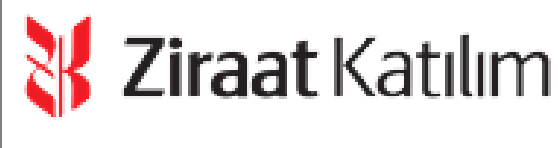 ИНФОРМАЦИЯ1) В дополнение к вышеуказанным платежам; ZİRAAT KATILIM BANKASI A.Ş. (далее "Банк") возникают и будут возникать в соответствии с законодательством, договором, обязательством и другими договоренностями и отношениями все виды финансовых платежей, такие как BITT, KKDF, НДС и другие налоги, сборы, пошлины, пошлины, фонды и любые увеличения, которые могут произойти в существующих финансовых платежах или финансовых платежах, которые могут быть введены вновь, неустойка за просрочку, возникающая в связи с несвоевременной оплатой задолженности, а также все виды первичных и вторичных требований, возникающих в соответствии с законом и договором в связи с неисполнением должником своих обязательств (неустойка за просрочку, возникающая в связи с несвоевременной оплатой задолженности, а также все виды вторичных требований, возникающих в соответствии с законом в связи с неисполнением должником своих обязательств, включая KKDF и BITT неустойки за просрочку и вспомогательные дебиторские задолженности), все виды расходов, комиссий, премий и других дебиторских задолженностей, даже если они не отражены в учете, Клиент обязан оплатить Банку отдельно.2) Банк также оставляет за собой следующие права и дебиторскую задолженность.a.	Излишние права и дебиторская задолженность Банка,b. Другие права и дебиторская задолженность Банка, возникшие или подлежащие возникновению в результате других причин и отношений,c. Право Банка зачитывать инкассо в первую очередь против своей необеспеченной дебиторской задолженности и любой другой дебиторской задолженности по своему усмотрению,d. Право Банка зачитывать инкассо в первую очередь против комиссий, расходов, премий, сборов и аналогичных дебиторских задолженностей,e.	Опять же, в случае задержки платежа, Банк имеет право зачесть инкассо в первую очередь против своих дебиторских задолженностей вспомогательного характера,f. в случае, если инкассо зачитывается в счет основной дебиторской задолженности до взыскания вспомогательной дебиторской задолженности, Банк имеет право требовать взыскания вспомогательной дебиторской задолженности,g.	Банк оставляет за собой все виды первичных и вторичных прав и требований, возникающих и подлежащих возникновению из законодательства, договоров, обязательств и иных нормативных актов, отношений и оснований3) Этот товар/услуга был продан вам за 19.368,36EUR.ZİRAAT KATILIM BANKASI A.Ş.Hobyar Eminönü Mah. Hayri Efendi Cad. Bahcekapi No:12 PK:34112 Fatih/ISTANBUL www.ziraatkatilim.com.trДля получения подробной информации, пожалуйста, звоните по телефону 0 850 220 50 00 Центр по работе с клиентами.           ДОЛЖНИКПлан погашенияПлан погашенияПлан погашенияПлан погашенияПлан погашенияПлан погашенияКредитная справкаКредитная справка92-215692-2156Валюта кредитаEURИмя Фамилия клиентаИмя Фамилия клиента0-0-Дата использования05.03.2024Код продуктаКод продуктаKONUT KREDİLERİKONUT KREDİLERİДата выплаты первого дивиденда05.04.2024Индексируемый кредит в иностранной валютеИндексируемый кредит в иностранной валютеHayırHayırДата первого платежа основного долга05.04.2024Тип использования кредитаТип использования кредитаСтимулирующий документ №Сумма займаСумма займа10.000,0010.000,00Дивидендная ставка (ежемесячно)1,250000Сумма комиссии (без учета Налогов на банковские и страховые операции)95,99Сумма комиссии (с учетом Налогов на банковские и страховые операции)95,99Ставка комиссии (годовая)0,000000ПоследовательностьДата платежаОбщая сумма взносаОсновной взносДивиденды в рассрочкуНалогов на банковские и страховые операции от рассрочкиKKDF от рассрочкиАрендный НДС с рассрочкиОстаток основной суммы долга до погашения105.04.2024161,4032,23129,17---10.000,00206.05.2024161,4036,80124,60---9.967,77305.06.2024161,4037,26124,14---9.930,97405.07.2024161,4037,73123,67---9.893,71505.08.2024161,4038,20123,20---9.855,98605.09.2024161,4038,68122,72---9.817,78707.10.2024161,4039,16122,24---9.779,10805.11.2024161,4039,65121,75---9.739,94905.12.2024161,4040,15121,25---9.700,291006.01.2025161,4040,65120,75---9.660,141105.02.2025161,4041,16120,24---9.619,491205.03.2025161,4041,67119,73---9.578,331307.04.2025161,4042,19119,21---9.536,661405.05.2025161,4042,72118,68---9.494,471505.06.2025161,4043,25118,15---9.451,751607.07.2025161,4043,79117,61---9.408,501705.08.2025161,4044,34117,06---9.364,711805.09.2025161,4044,90116,50---9.320,371906.10.2025161,4045,46115,94---9.275,472005.11.2025161,4046,02115,38---9.230,012105.12.2025161,4046,60114,80---9.183,992205.01.2026161,4047,18114,22---9.137,392305.02.2026161,4047,77113,63---9.090,212405.03.2026161,4048,37113,03---9.042,442506.04.2026161,4048,97112,43---8.994,072605.05.2026161,4049,59111,81---8.945,102705.06.2026161,4050,21111,19---8.895,512806.07.2026161,4050,83110,57---8.845,302905.08.2026161,4051,47109,93---8.794,473007.09.2026161,4052,11109,29---8.743,00ПоследовательностьДата платежаОбщая сумма взносаОсновной взносДивиденды в рассрочкуНалогов на банковские и страховые операции от рассрочкиKKDF от рассрочкиАрендный НДС с рассрочкиОстаток основной суммы долга до погашения3105.10.2026161,4052,76108,64---8.690,893205.11.2026161,4053,42107,98---8.638,133307.12.2026161,4054,09107,31---8.584,713405.01.2027161,4054,77106,63---8.530,623505.02.2027161,4055,45105,95---8.475,853605.03.2027161,4056,15105,25---8.420,403705.04.2027161,4056,85104,55---8.364,253805.05.2027161,4057,56103,84---8.307,403907.06.2027161,4058,28103,12---8.249,844005.07.2027161,4059,01102,39---8.191,564105.08.2027161,4059,74101,66---8.132,554206.09.2027161,4060,49100,91---8.072,814305.10.2027161,4061,25100,15---8.012,324405.11.2027161,4062,0199,39---7.951,074506.12.2027161,4062,7998,61---7.889,064605.01.2028161,4063,5797,83---7.826,274707.02.2028161,4064,3797,03---7.762,704806.03.2028161,4065,1796,23---7.698,334905.04.2028161,4065,9995,41---7.633,165009.05.2028161,4066,8194,59---7.567,175105.06.2028161,4067,6593,75---7.500,365205.07.2028161,4068,4992,91---7.432,715307.08.2028161,4069,3592,05---7.364,225405.09.2028161,4070,2191,19---7.294,875505.10.2028161,4071,0990,31---7.224,665606.11.2028161,4071,9889,42---7.153,575705.12.2028161,4072,8888,52---7.081,595805.01.2029161,4073,7987,61---7.008,715905.02.2029161,4074,7186,69---6.934,926005.03.2029161,4075,6585,75---6.860,216105.04.2029161,4076,5984,81---6.784,566207.05.2029161,4077,5583,85---6.707,976305.06.2029161,4078,5282,88---6.630,426405.07.2029161,4079,5081,90---6.551,906506.08.2029161,4080,5080,90---6.472,406605.09.2029161,4081,5079,90---6.391,906705.10.2029161,4082,5278,88---6.310,406805.11.2029161,4083,5577,85---6.227,886905.12.2029161,4084,6076,80---6.144,337007.01.2030161,4085,6575,75---6.059,737107.02.2030161,4086,7274,68---5.974,087205.03.2030161,4087,8173,59---5.887,367305.04.2030161,4088,9172,49---5.799,557406.05.2030161,4090,0271,38---5.710,64ПоследовательностьДата платежаОбщая сумма взносаОсновной взносДивиденды в рассрочкуНалогов на банковские и страховые операции от рассрочкиKKDF от рассрочкиАрендный НДС с рассрочкиОстаток основной суммы долга до погашения7505.06.2030161,4091,1470,26---5.620,627605.07.2030161,4092,2869,12---5.529,487705.08.2030161,4093,4467,96---5.437,207805.09.2030161,4094,6066,80---5.343,767907.10.2030161,4095,7965,61---5.249,168005.11.2030161,4096,9864,42---5.153,378105.12.2030161,4098,2063,20---5.056,398206.01.2031161,4099,4261,98---4.958,198305.02.2031161,40100,6760,73---4.858,778405.03.2031161,40101,9259,48---4.758,108507.04.2031161,40103,2058,20---4.656,188605.05.2031161,40104,4956,91---4.552,988705.06.2031161,40105,7955,61---4.448,498807.07.2031161,40107,1254,28---4.342,708905.08.2031161,40108,4652,94---4.235,589005.09.2031161,40109,8151,59---4.127,129106.10.2031161,40111,1850,22---4.017,319205.11.2031161,40112,5748,83---3.906,139305.12.2031161,40113,9847,42---3.793,569405.01.2032161,40115,4145,99---3.679,589505.02.2032161,40116,8544,55---3.564,179605.03.2032161,40118,3143,09---3.447,329705.04.2032161,40119,7941,61---3.329,019805.05.2032161,40121,2840,12---3.209,229907.06.2032161,40122,8038,60---3.087,9410005.07.2032161,40124,3437,06---2.965,1410105.08.2032161,40125,8935,51---2.840,8010206.09.2032161,40127,4633,94---2.714,9110305.10.2032161,40129,0632,34---2.587,4510405.11.2032161,40130,6730,73---2.458,3910506.12.2032161,40132,3029,10---2.327,7210605.01.2033161,40133,9627,44---2.195,4210707.02.2033161,40135,6325,77---2.061,4610807.03.2033161,40137,3324,07---1.925,8310905.04.2033161,40139,0422,36---1.788,5011005.05.2033161,40140,7820,62---1.649,4611106.06.2033161,40142,5418,86---1.508,6811205.07.2033161,40144,3217,08---1.366,1411305.08.2033161,40146,1315,27---1.221,8211405.09.2033161,40147,9513,45---1.075,6911505.10.2033161,40149,8011,60---927,7411607.11.2033161,40151,689,72---777,9411705.12.2033161,40153,577,83---626,2611805.01.2034161,40155,495,91---472,69ПоследовательностьДата платежаОбщая сумма взносаОсновной взносДивиденды в рассрочкуНалогов на банковские и страховые операции от рассрочкиKKDF от рассрочкиАрендный НДС с рассрочкиОстаток основной суммы долга до погашения11906.02.2034161,40157,443,96---317,2012006.03.2034161,76159,762,00---159,76ПоследовательностьДата платежаОбщая сумма комиссииСумма комиссииНалогов на банковские и страховые операции от комиссии105.03.202450,0050,00-105.03.202445,9645,96-105.03.20240,030,03-ИТОГОИТОГО95,9995,99-